Эссе Татьяны Геннадьевны Полевановой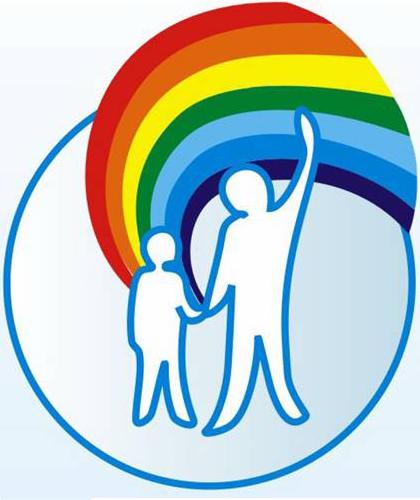 «Я - педагог»«Самым важным явлением в школе, самым поучительным предметом, самым живым примером для ученика является сам учитель» А. Дистервег   Моя жизнь – это дорога…  Путь к Счастью, Добру, личному и профессиональному самосовершенствованию.  Тропинка к Детству…   Понимание этой истины пришло ко мне на судьбоносной развилке Выбора.  Как известно, мы  избираем свои радости и печали задолго до того, как испытываем их.  Я понимала, что профессия педагога – это не просто «будущая работа»,  это образ жизни, особое призвание, миссия, если хотите… Быть учителем – значит отдавать себя: своё сердце, знания, время и силы. Трудно? Невероятно! Смогу ли? Покажет жизнь, ибо диплом – это, конечно, не гарантия профессиональной успешности… Не знаю почему, но отчего-то я точно знала, что какие бы трудности не возникали на моём пути, нужно обязательно двигаться  вперёд. И если одолевали сомнения, всегда вспоминала «подвиги» неокрепших малышей: падая, они поднимаются и вновь упорно делают шаги, и снова падают – и вновь встают. И тогда приходит первый успех!     Я часто вспоминаю свои школьные годы: они были  ясные, счастливые и интересные.  Хотя если бы тогда мне сказали, что я стану учителем, возможно, не поверила бы! Эта профессия – глыба, и надо нести ответственность не просто за качество образования, но, прежде всего, за духовное качество сердец будущего моей страны. Именно так, без пафоса и преувеличений! «Нет-нет! Слишком ответственно!» - подумала бы я, но личный  бейдж учителя со дня школьного самоуправления отчего-то бережно сохранила в  памятной шкатулке…       Два года назад моя жизненная дорога привела меня в Первую школу. В особую школу, в которой трудится не просто коллектив, но семья, готовая прийти на помощь в любой непростой ситуации. Это бесценно для человека, решившего войти в мир учительства. И сегодня я всё больше укрепляюсь в правильности моего Выбора. Педагог – это уникальная профессия, вне времени, моды и географии. Время бежит, прокладывая мой путь через педагогические тернии к благородным звёздам… И теперь я действительно учитель! Какой же? Очень хочется верить, что тот, который учит своих ребят устремляться только вверх и только вперёд к успеху. «Цель обучения ребенка состоит в том, чтобы сделать его способным развиваться дальше без помощи учителя!» - это суждение известного философа Элберта Хаббарда полностью отвечает моим представлениям о воспитании учеников. Уверена, что каждый человек творит себя сам. А волшебный ключик моей профессии  открывает возможности  помогать детям расти заботливыми, любящими,  уверенными в успешном себе…     Я хорошо помню свой первый рабочий день, полный  волнений и  переживаний. Какой он будет, мой урок? И только через время ко мне вдруг ясно пришло понимание того, что самые главные уроки в моей жизни будут давать мне дети. Именно они учат меня думать, слышать, понимать, чувствовать и дышать вместе с ними.   Моя педагогическая деятельность только началась. Знаю, что будет еще много уроков, увлекательных мероприятий, праздников. Будут и положительные, и отрицательные моменты в работе. Но в этом бесконечном движении от «минусов» к «плюсам» забываешь о собственном возрасте, проблемах и вновь учишься быть ребенком. Наверное, этот благородный путь и есть счастье. Быть учителем, находить солнышко в каждом ребёнке, помогая его лучикам светить ярко и во имя Добра…